Бюллетень издается со 2 февраля 2008 годаМуниципальное средство массовой информации органов местного самоуправления городского поселения Агириш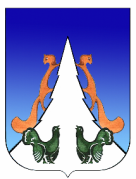 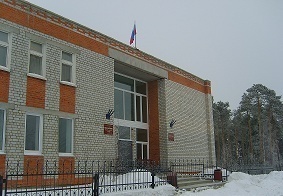 В этом выпуске:Постановление АГПГородское поселение АгиришАДМИНИСТРАЦИЯПОСТАНОВЛЕНИЕ«05» марта 2024 г. 		                                                                              № 67  О внесении изменений в постановление администрации городского поселения Агириш от 24.01.2024 № 13 «Об утверждении Положения о  кадровом резерве на муниципальной службе в администрации городского поселения Агириш»            В соответствии с Федеральным законом от 06.10.2003 № 131- ФЗ «О внесении изменений в статью 12 Федерального закона «О системе государственной службы Российской Федерации» и отдельные законодательные акты Российской Федерации», Уставом городского поселения Агириш:            1.  Внести в постановление администрации городского поселения Агириш от 24.01.2024 № 13 «Об утверждении Положения о кадровом резерве на муниципальной службе в администрации городского поселения Агириш» следующие изменения:В Приложении:            1.1.1. Подпункт 2 пункта 2.8 раздела 2 изложить в следующей редакции:«2) анкету, предусмотренную статьей 15.2 Федерального закона от 02.03.2007 № 25-ФЗ «О муниципальной службе в Российской Федерации»;».            2. Опубликовать настоящее постановление в бюллетене «Вестник городского поселения Агириш» и разместить на официальном сайте администрации городского поселения Агириш.           3.  Настоящее постановление вступает в силу после его официального опубликования и распространяет свое действие с 11.03.2024.Глава городского поселения Агириш                                                    И.В.Ермолаева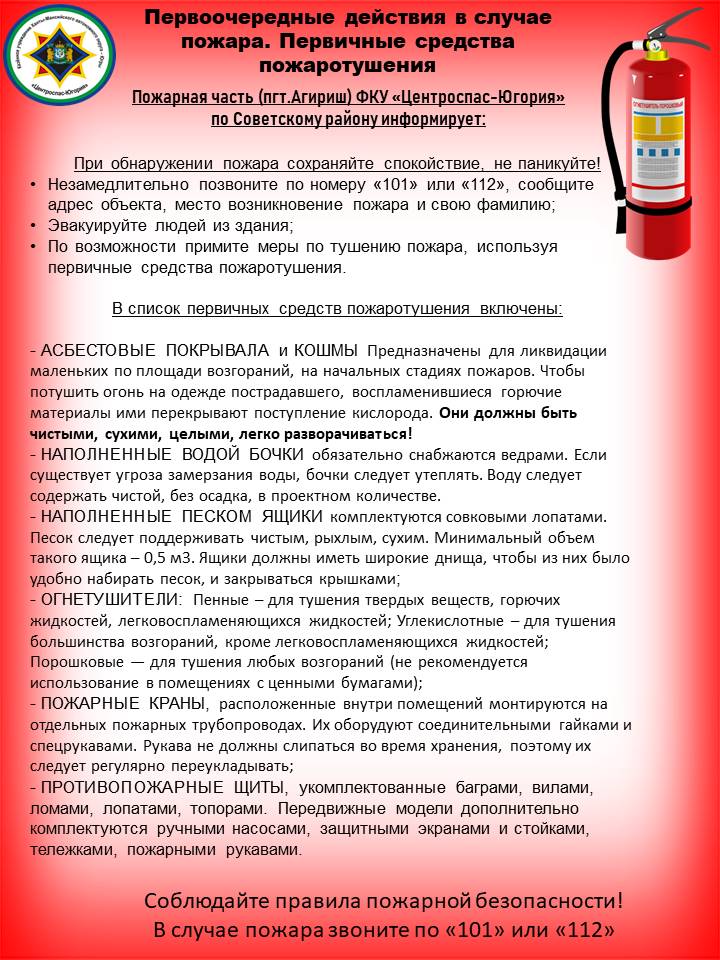 «Вестник городского поселения Агириш»                              Бюллетень является официальным источником опубликования нормативныхГлавный редактор: Костарева А.А.                                             правовых  актов органов местного самоуправления г.п. Агириш Учредитель: Администрация городского поселения Агириш                    (Тюменская обл., Советский р-он, г.п. Агириш, ул.Винницкая, 16)                                                                                Телефон: 8(34675) 41-0-79   факс: 8(34675) 41-2-33     